Unit 2 Lesson 5: Representemos productos como áreasWU Cuántos ves: Uno más (Warm up)Student Task Statement¿Cuántos ves? ¿Cómo lo sabes?, ¿qué ves?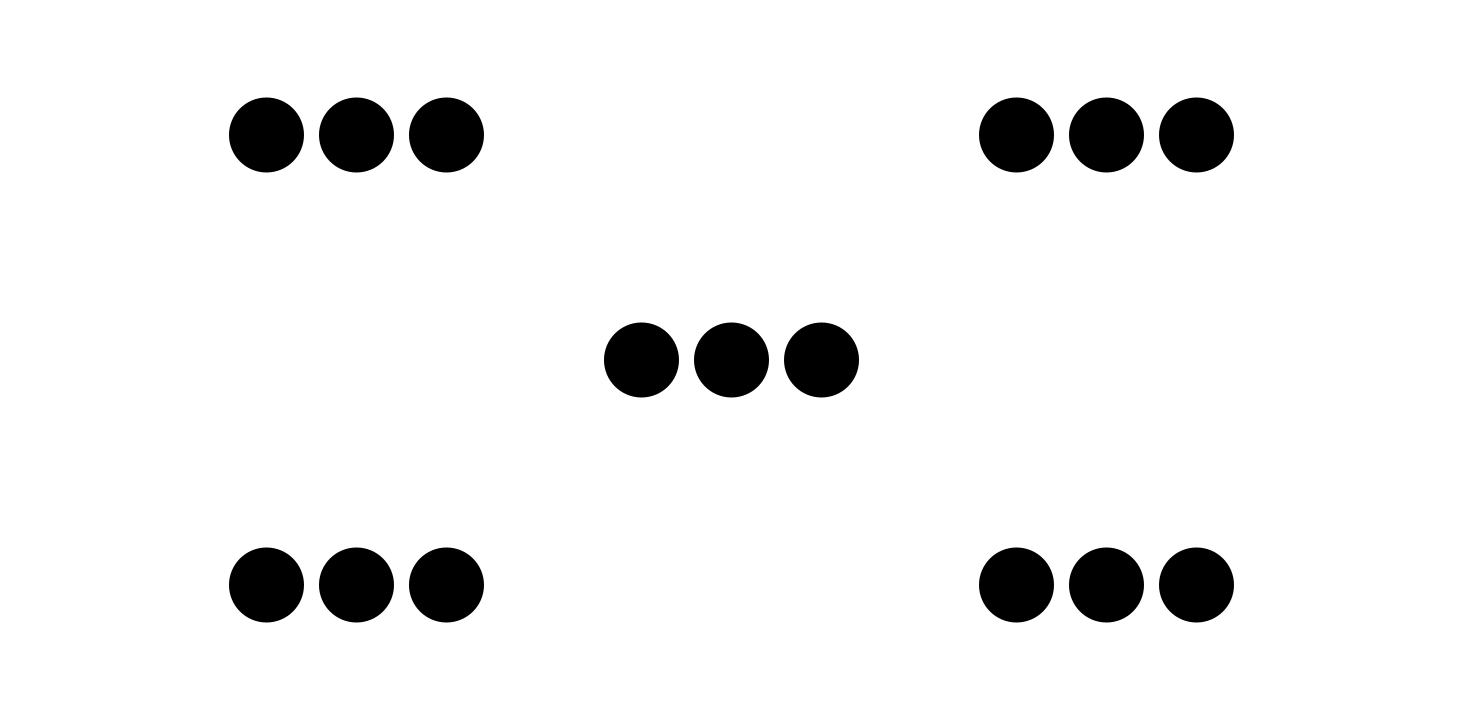 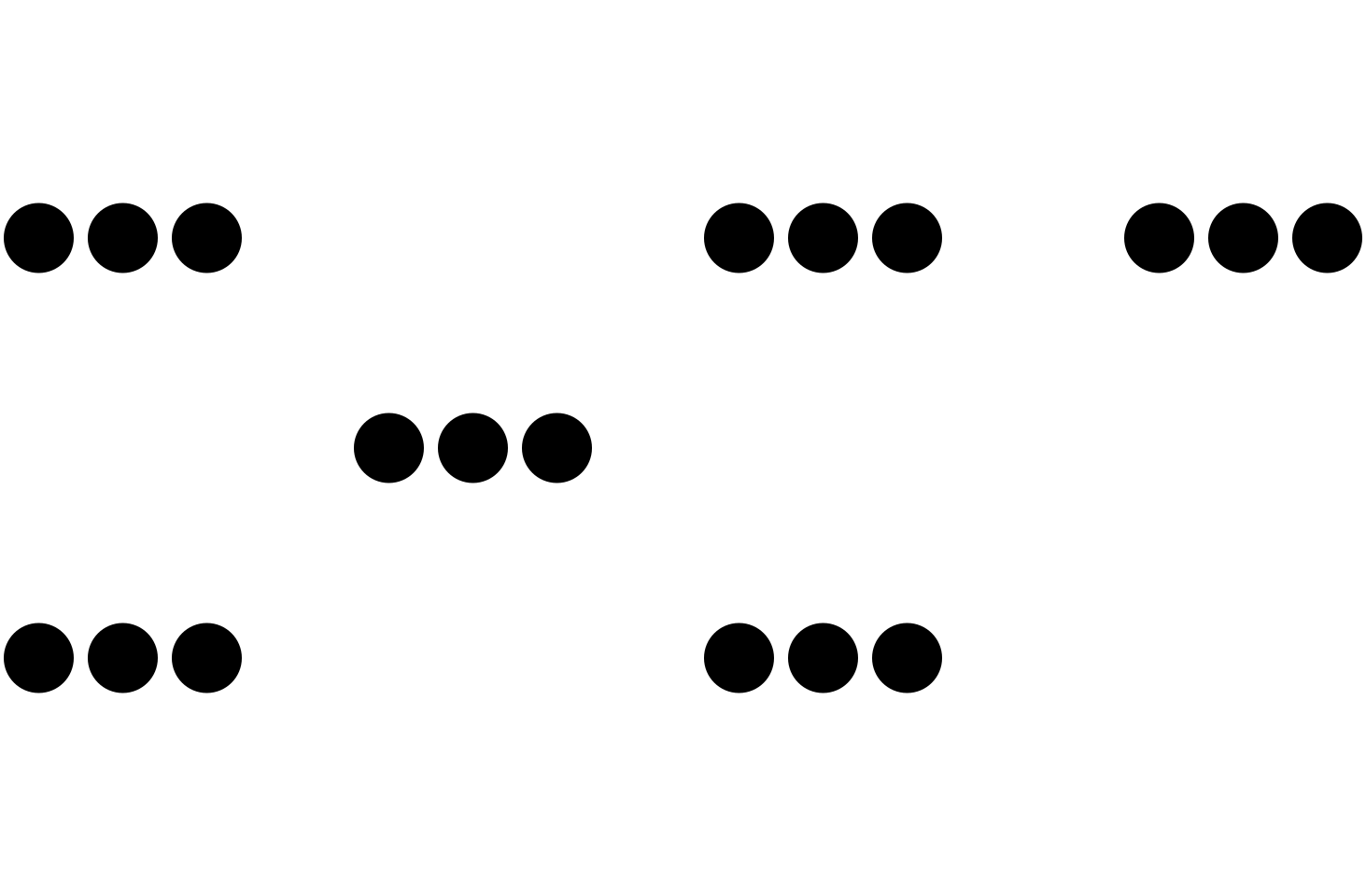 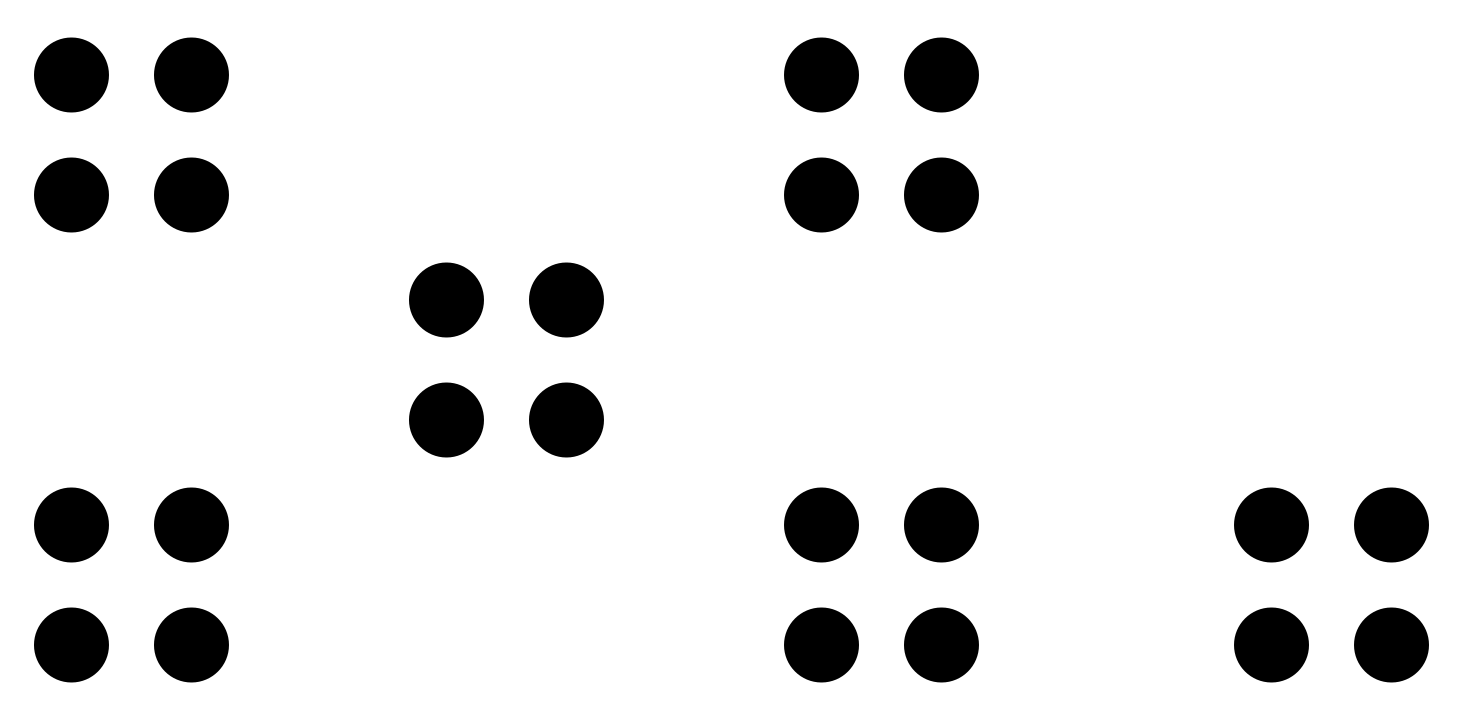 1 Emparejemos expresiones con áreasImages for Launch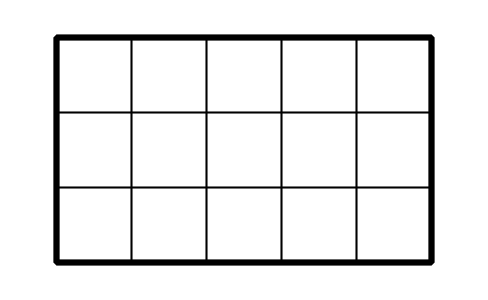 Student Task StatementTu profesor ha colgado imágenes de rectángulos alrededor del salón. Empareja cada expresión con un rectángulo que la pueda representar. Prepárate para explicar tu razonamiento.2 Creemos a partir de expresionesStudent Task StatementLos números de cada expresión representan el número de filas (o columnas) de un rectángulo y cuántos cuadrados hay en cada fila (o columna).En la cuadrícula, dibuja cada rectángulo, márcalo con los números y encuentra su área.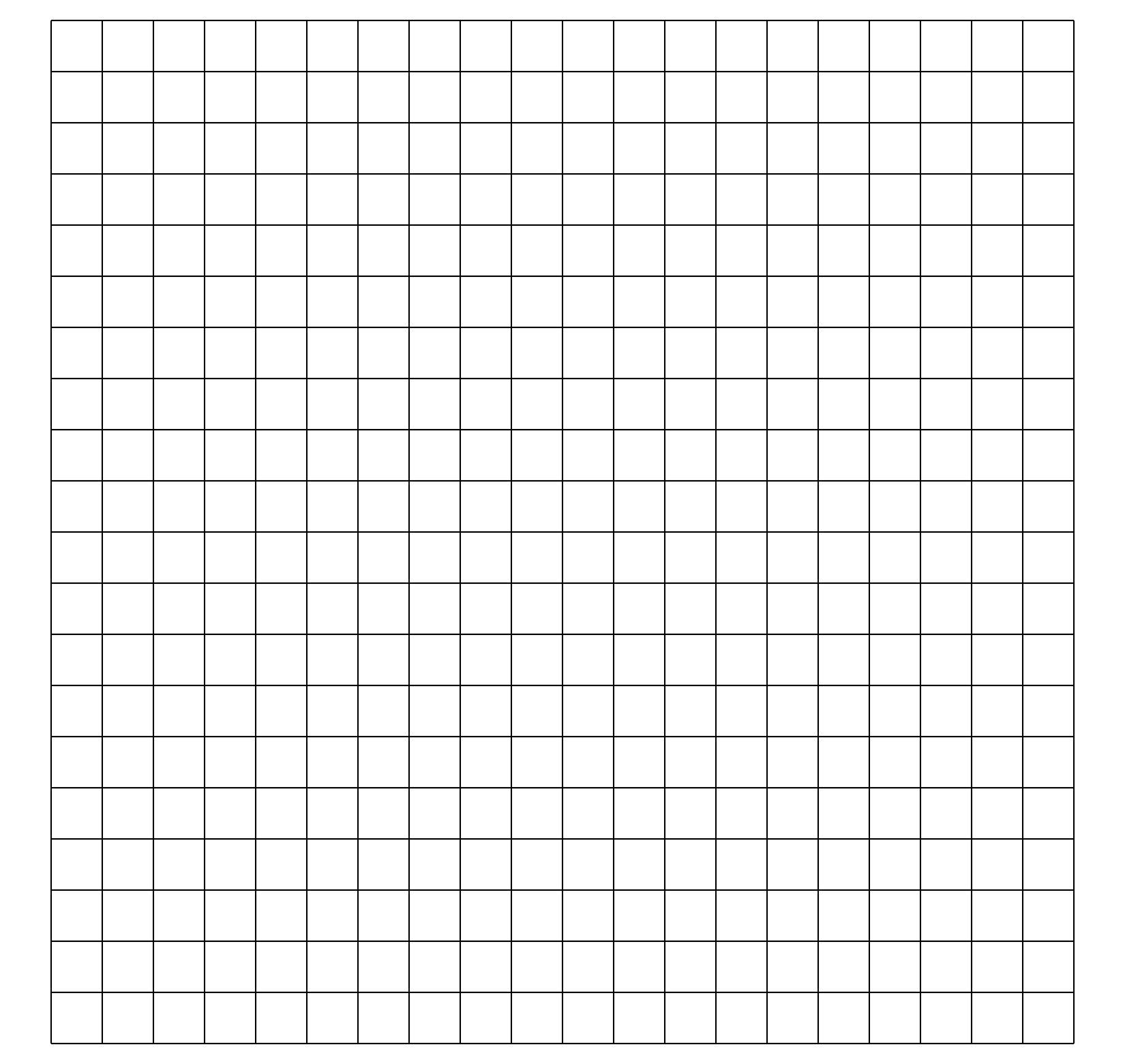 Explica por qué al multiplicar los números de cada expresión obtenemos el área del rectángulo.Images for Activity Synthesis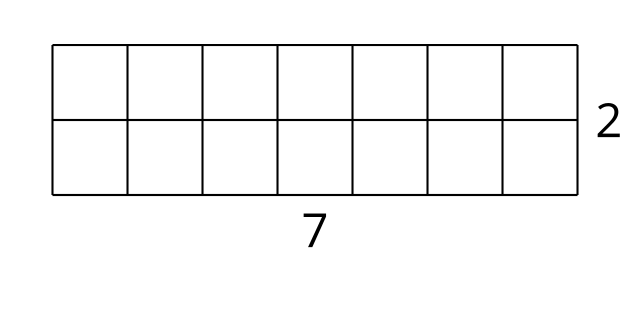 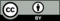 © CC BY 2021 Illustrative Mathematics®